Actividad en las cuatro esquinas 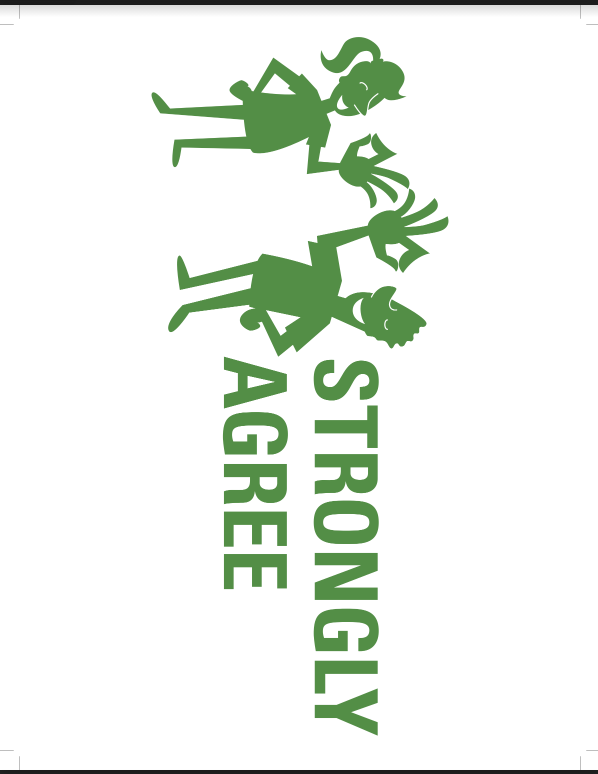 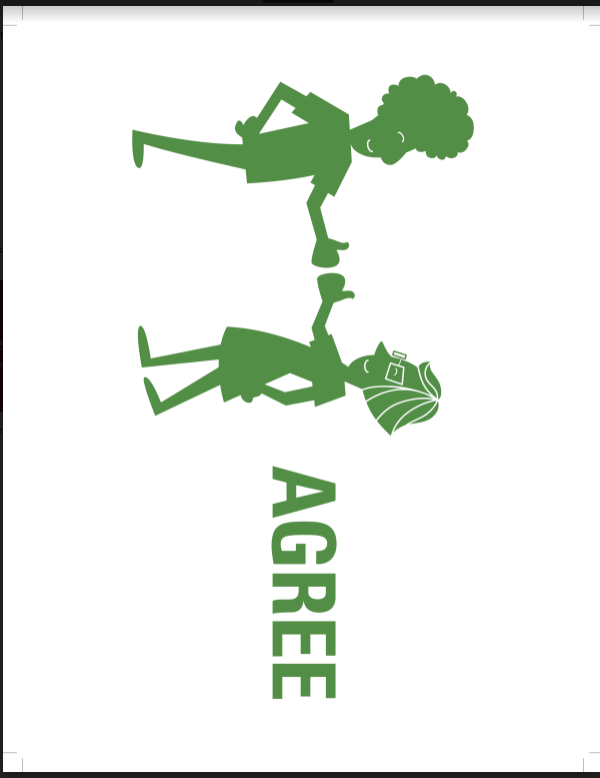 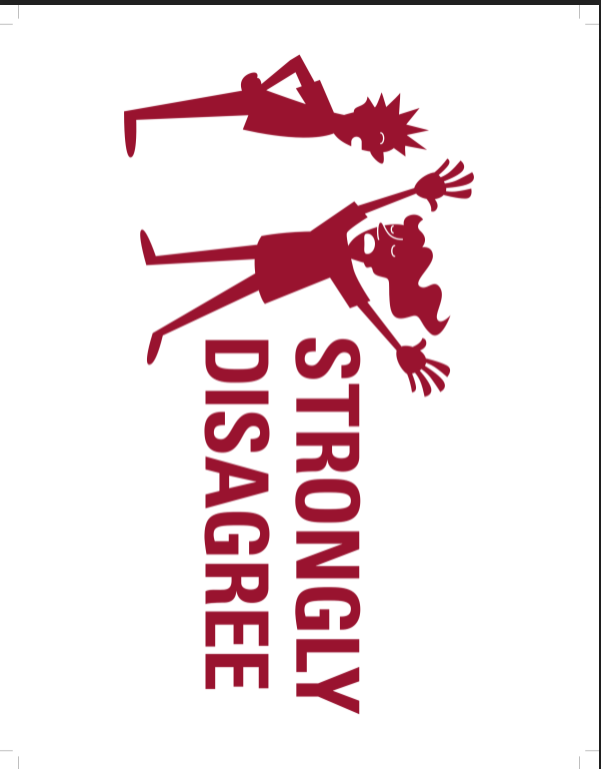 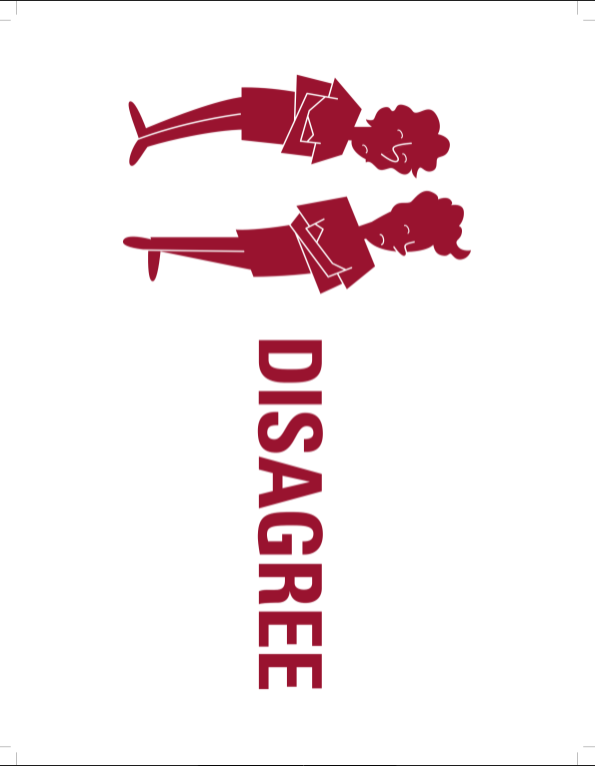 